SKRIPSISISTEM INFORMASI NILAI SISWA DI SMA N 2 KROYA BERBASIS WEB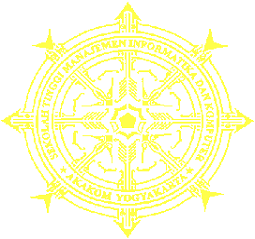 Diajukan sebagai salah satu syarat untuk memperoleh gelar sarjana Strata Satu (S1) Program Studi Sistem Informasi Sekolah Tinggi Manajemen Informatika dan komputer AKAKOM YogyakartaDisusun Oleh:AZIS YUSUFNo.Mhs	:075610138Jurusan	:Sistem InformasiJenjang	:Strata Satu (S1)SEKOLAH TINGGI MANAJEMEN INFORMATIKA DAN KOMPUTERAKAKOM2011LEMBAR PERSETUJUANJudul     	:SISTEM INFORMASI NILAI SISWA DI               SMA N 2 KROYA BERBASIS WEB   		N a m a 	: AZIS YUSUFN I M		: 075610138Jurusan	: SISTEM INFORMASI ( S1 )Semester	: GENAP 2010 / 2011Telah memenuhi syarat dan disetujui untuk diseminarkan dihadapan dosen penguji seminar tugas akhirYogyakarta,         Agustus 2011Dosen Pembimbing,(Heru Agus Triyanto, S.E, M.M.)HALAMAN PENGESAHANSISTEM INFORMASI NILAI SISWA DI SMA N 2 KROYA BERBASIS WEBTelah dipertahankan di depan Dewan Penguji Skripsi Sekolah Tinggi Manajemen Informatika dan Komputer AKAKOM YogyakartaDinyatakan diterima untuk memenuhi sebagian syarat guna memperoleh Gelar Sarjana Komputer.Mengesahkan,Dewan Penguji:Heru Agus Triyanto, S.E.,M.M.				1....................Dra. Hj. Syamsu Windarti,  M.T., Apt.			2....................Ir. Totok Suprawoto, M.M., M.T.			3....................Mengetahui,Ketua Jurusan SI/S1Erna Hudianti P., S.Si, M.SiMOTTO“ Dimanapun kapanpun bagaimanapun jangan pernah tingalkan sholat, karena didalam sholatlah ketenangan didapat . ““ Kegagalan bukan disebabkan oleh kebodohan, kegagalan dikarenakan kita tidak mau berusaha lebih keras. ““ Hidup yang sebentar pergunakanlah untuk sebaik- baiknya” HALAMAN PERSEMBAHANKupersembahkan skripsi ini kepada:Kepada Allah SWT yang telah memberikan rahmat dan hidayahNyaBapak Ibu tercinta, untuk cinta yang tiada akhirnya, dorongan, kesabaran, saran dan doanya. Engkau adalah alasan saya untuk menyelesaikan skripsi ini. I love you….Adikku tersayang, Dwian Amin Rais yang selalu memberikan dukungangan disetiap saat.Seluruh keluarga besarku, terima kasih atas segala dorongannya.Teman-temanku ( Iyo, Vian, Ajis, Iwan S, Surya, Pudji, Habib, Heri, Ponco,  Dll) , semoga persahabatan kita tidak akan lekang oleh waktu..INTISARIDalam pengolahan nilai raport di SMA Negeri 2 Kroya saat ini masih bersifat manual, sehingga banyak waktu dan tenaga diperlukan untuk melakukan tugas tersebut. Tujuan dari skripsi ini adalah mengembangkan aplikasi pengolahan nilai bersifat komputerisasi dan berbasis web. Upaya dalam pengolahan data dan informasi akan berhasil dengan perubahan yang lebih baik pada sistem yang ada.Sistem informasi ini dibuat dengan menggunakan Bahasa pemrograman PHP dan menggunakan database MySQL. Hak akses dari Aplikasi ini terdiri dari admin,guru dan siswa pada bagian login saat akan membuka aplikasi sehingga keamanan program terjamin.Sistem informasi pengolahan nilai siswa SMA Negeri 2 Kroya ini adalah aplikasi yang menangani pengolahan nilai raport mata pelajaran yang didapatkan para siswa SMA Negeri 2 Kroya. Pengolahan nilai ini meliputi penilaian mata pelajaran dan ekstrakulikuler siswa. Dalam aplikasi ini juga terdapat pendataan yang diperlukan dalam pengolahan nilai yaitu pendataan siswa, guru, matapelajaran, kelas dan ekstakulikuler. KATA KUNCI:  Nilai, Sistem informasi, SMAN 2 Kroya KATA PENGANTARAssalamu’alaikum Wr. Wb	Segala puji semata hanya untuk Allah SWT, Yang Maha Kuasa dan Pemurah Hati untuk semua berkat dan keajaibanNya, tanpa itu semua penulis tidak akan pernah selesai mengerjakan skripsi ini. Dan akhirnya, dengan berkerja keras dapat menyelesaikan skripsi ini.Atas pencapaian ini, penulis mengucapkan terima kasih untuk semua yang memberikan support, bimbingan, pendampingan, dan doa. Jadi, penulis ingin berterima kasih kepada: Bapak Sigit Anggoro, S.T., M.T., selaku Ketua Sekolah Tinggi Manajemen Informatika dan Komputer  AKAKOM Yogyakarta.Bapak Drs. Berta Bednar, M.T., selaku Pembantu Ketua I Sekolah Tinggi Manajemen Informatika dan Komputer AKAKOM Yogyakarta.Ibu Erna Hudianti P.,S.Si, M.Si., selaku Ketua Jurusan Sistem Informasi –S1 Sekolah Tinggi Manajemen Informatika dan Komputer AKAKOM Yogyakarta.Bapak Heru Agus Triyanto, S.E, M.M., selaku dosen pembimbing yang telah banyak memberikan dukungan dan bimbingan serta arahan dalam menyelesaikan penyusunan skripsi ini.Seluruh Dosen yang ada di lingkungan STMIK AKAKOM yang telah memberikan ilmu yang bermanfaat selama penulis kuliah di STMIK AKAKOM Yogyakarta.Seluruh staf karyawan STMIK AKAKOM yang telah bersedia meluangkan waktu untuk membantu penyelesaian penulisan naskah tugas akhir ini Bapak, Ibu, nenek tercinta berserta adikku yang selalu memberikan dukungan moral maupun materi yang telah diberikan selama ini kepada penulis.Semua pihak yang tidak dapat penulis sebutkan satu persatu, yang telah memberikan sumbangsih pemikirannya untuk menyelesaikan karya tulis ini.Akhir kata, penulis sadar bahwa skripsi ini masih jauh dari sempurna, meskipun penulis sudah berusaha keras untuk menyelesaikan skripsi ini. Penulis berharap agar skripsi ini bermanfaat dan dapat digunakan.  Wassalamu’alaikum Warahmatullahi WabarakatuhYogyakarta,	Agustus  2011 	Penulis,DAFTAR  ISI					                     HalamanHalaman Judul 	 iHalaman Persetujuan	 iiHalaman Pengesahaan	 iii	Halaman Motto 	 ivHalaman Persembahan	 vIntisari	 viKata Pengantar 	 viiDaftar Isi	 xiDaftar Tabel	xiiiDaftar Gambar	xivBAB I  PENDAHULUANLatar Belakang Masalah 	 1Rumusan Masalah 	 2Ruang Lingkup	 2Tujuan Penelitian	 2BAB II  TINJAUAN PUSTAKA DAN DASAR TEORITinjauan Pustaka 	 3Dasar Teori 	 32.2.1 Profil Sekolah 	 32.2.2 PHP 	 42.2.3 MySQL 	 62.2.4 Macromedia Dreamweaver	 8BAB III  ANALISIS DAN DESAIN SISTEM	3.1 Analisis Sistem………………	10		3.1.1 Perangkat Keras	10		3.1.2 Perangkat Lunak	10	  3.2 Perancangan Sistem 	11		3.2.1 Diagram Konteks 	11		3.2.2 Diagram Arus Data (DAD)	12		3.2.3 Relasi Antar Tabel	13		3.2.4 Diagram Alir Sistem (DAS)	14	  3.3 Perancangan Basis Data	15		3.3.1 Rancangan Tabel Admin	15		3.3.2 Rancangan Tabel Matapelajaran	16		3.3.3 Rancangan Tabel Guru	16		3.3.4 Rancangan Tabel Matapelajaran Guru	17		3.3.5 Rancangan Tabel Wali kelas	17		3.3.6 Rancangan Tabel Siswa	18		3.3.7 Rancangan Tabel Nilai	18		3.3.8 Rancangan Tabel Nilai Ekstrakulikuler	19		3.4 Rancangan Masukan (input)	20		3.4.1 Rancangan Masukan Data Siswa	20		3.4.2 Rancangan Masukan Data Matapelajaran	20		3.4.3 Rancangan Masukan Data Guru	213.5 Rancangan Keluaran   (Output)	21		3.5.1 Rancangan Keluaran Data Siswa	22		3.5.2 Rancangan Keluaran Data Pelajaran	22		3.5.3 Rancangan Keluaran Data Guru	22BAB IV IMPLEMENTASI DAN PEMBAHASAN	4.1 Hasil Implementasi Sistem	23	4.2 Program Penghubung Database	23	4.3 Halaman Utama	24	4.4 Halaman Administrator	26		4.4.1 Form Tambah Matapelajaran	27		4.4.2 Menu Matapelajaran	28		4.4.3 Form Tambah Guru	29		4.4.4 Form Tambah Matapelajaran Guru	30		4.4.5 Form Tambah Siswa	31	4.5	 Halaman Guru	33		4.5.1 Form Input Nilai	33	     4.5.2 Data Nilai Kelas	35	4.6 Halaman Siswa	37	4.6.1Raport Siswa	37BAB V PENUTUP	5.1 Kesimpulan	39	5.2 Saran Saran	39DAFTAR PUSTAKA	40	DAFTAR  TABELHalamanTabel 3.1  Struktur Tabel admin 	15Tabel 3.2  Struktur Tabel matapelajaran	16Tabel 3.3  Struktur Tabel guru	16Tabel 3.4  Struktur Tabel matapelajaran_guru	17Tabel 3.5  Struktur Tabel wali kelas	17Tabel 3.6  Struktur Struktur Tabel siswa	18Tabel 3.7  Struktur Tabel nilai	19Tabel 3.8  Struktur Tabel nilai ekstrakulikuler	19DAFTAR  GAMBAR HalamanGambar 3.1  Diagram Konteks 	11Gambar 3.2 Diagram Arus Data	12Gambar 3.3 Bagan Relasi Antar Tabel	13Gambar 3.4 DAS	14Gambar 3.5 Rancangan Masukan Data Siswa	20Gambar 3.6 Rancangan Masukan Data Pelajaran	21Gambar 3.7 Rancangan Masukan Data Guru	21Gambar 3.8 Rancangan Keluaran Data Siswa	22Gambar 3.9 Rancangan Keluaran Data Pelajaran	22Gambar 3.10 Rancangan Keluaran Data Guru	22Gambar 4.1 Tampilan Halaman Utama	24Gambar 4.2 Tampilan Pesan kesalahan login	25Gambar 4.3 Tampilan Halaman Administrator	27Gambar 4.4 Tampilan form tambah matapelajaran	27Gambar 4.5 Tampilan menu matapelajaran	28Gambar 4.6 Tampilan form tambah guru	29Gambar 4.7 Tampilan form tambah matapelajaran guru	31Gambar 4.8 Tampilan form tambah siswa	32Gambar 4.9 Tampilan Halaman guru	33Gambar 4.10 Tampilan Form input nilai	34Gambar 4.11 Tampilan data nilai kelas	35Gambar 4.12 Tampilan Halaman Siswa	37Gambar 4.13 Tampilan Raport siswa	37